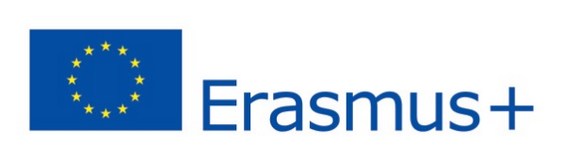 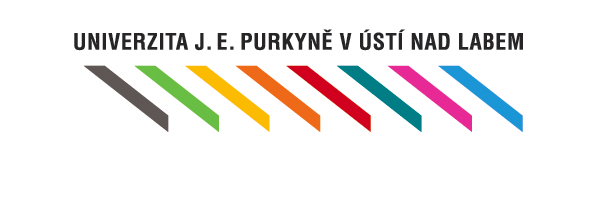 Jméno zaměstnance: …………………..........Osobní číslo: ……….……………….…Čestné prohlášení k výukovému pobytu Erasmus+ 2020/21 (Výzva 2019)Prohlašuji, že: jsem a po celou dobu výjezdu budu zaměstnancem Univerzity Jana Evangelisty Purkyně v Ústí nad Labem na pozici akademického pracovníka;jsem seznámen se základními pokyny k výukovým pobytům zveřejněnými na www.ujep.cz/erasmus-2 v sekci Základní informace;jsem si ověřil, že mi bude výjezd do zahraničí umožněn jak ze strany České republiky, tak ze strany země, kde se výukový pobyt uskuteční, příp. i ze strany tranzitní země;jsem seznámen se záležitostmi zdravotního pojištění v zahraničí, a že si na celou dobu výukového pobytu v zahraničí zajistím pojištění léčebných výloh platné pro cílovou zemi;v případě, že po uzavření účastnické smlouvy na zahraniční pobyt nenastoupím nebo tento pobyt zkrátím, budu o tom ihned informovat oddělení pro vnější vztahy rektorátu.Beru na vědomí, že:po návratu do České republiky počítám s případnými omezeními jako např. nutnost prokázat se negativním testem na Covid-19 hrazeným z vlastních prostředků, být v karanténě apod.;veškeré léčebné či repatriační výlohy vzniklé v souvislosti se zahraničním pobytem, které nebudou pokryty mnou sjednaným pojištěním, si uhradím sám; pro případ, že výukový pobyt nebude moci být kvůli dalším případným omezením realizován nebo bude předčasně ukončen, je nutné, aby předem sjednané služby související s pobytem v zahraničí a cestou byly 100% stornovatelné nebo pojištěné proti stornu; náklady, které nešly stornovat, bude nutné náležitě doložit, jinak mi nebudou moci být proplaceny.Datum: …………………………………………….	Podpis: …………………………………………….	